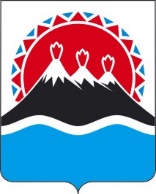 П О С Т А Н О В Л Е Н И ЕПРАВИТЕЛЬСТВАКАМЧАТСКОГО КРАЯг. Петропавловск-КамчатскийВ соответствии с пунктом 2 статьи 781 Бюджетного кодекса Российской ФедерацииПРАВИТЕЛЬСТВО ПОСТАНОВЛЯЕТ:1. Утвердить Порядок предоставления из краевого бюджета субсидии автономной некоммерческой организации «Камчатский выставочно-туристический центр» в целях финансового обеспечения затрат, направленных на доступ субъектов малого и среднего предпринимательства к экспортной поддержке согласно приложению к настоящему постановлению.2. Настоящее постановление вступает в силу после дня его официального опубликования.Приложение к постановлению Правительства Камчатского края от [Дата регистрации] № [Номер документа]Порядок предоставления из краевого бюджета субсидии автономной некоммерческой организации «Камчатский выставочно-туристический центр в целях финансового обеспечения затрат, направленных на доступ субъектов малого и среднего предпринимательства к экспортной поддержке (далее – Порядок)1. Общие положения1. Настоящий Порядок регламентирует вопросы предоставления из краевого бюджета субсидии автономной некоммерческой организации «Камчатский выставочно-туристический центр» в целях финансового обеспечения затрат, направленных на доступ субъектов малого и среднего предпринимательства к экспортной поддержке и достижения результатов основного мероприятия 2.4 «15 Региональный проект «Акселерация субъектов малого и среднего предпринимательства» подпрограммы 2 «Развитие субъектов малого и среднего предпринимательства» государственной программы Камчатского края «Развитие экономики и внешнеэкономической деятельности Камчатского края», утвержденной постановлением Правительства Камчатского края от 01.07.2021 № 277-П (далее – основное мероприятие 2.4 подпрограммы 2 государственной программы). 2. Министерство туризма Камчатского края (далее – Министерство) осуществляет функции главного распорядителя бюджетных средств, до которого в соответствии с бюджетным законодательством Российской Федерации как получателя бюджетных средств доведены лимиты бюджетных обязательств на предоставление субсидии на соответствующий финансовый год и плановый период в рамках реализации основного мероприятия 2.4 подпрограммы 2 государственной программы.3. Субсидия носит целевой характер и не может быть израсходована на цели, не предусмотренные настоящим Порядком. 4. Субсидия предоставляется Министерством в пределах лимитов бюджетных обязательств, предусмотренных законом Камчатского края о краевом бюджете на соответствующий финансовый год и плановый период, доведенных в установленном порядке до Министерства.5. Сведения о субсидиях размещаются на едином портале бюджетной системы Российской Федерации в информационно-телекоммуникационной сети «Интернет» (далее – единый портал) в разделе «Бюджет» не позднее 15-го рабочего дня, следующего за днем принятия закона о краевом бюджете (закона о внесении изменений в закон о краевом бюджет). 6. Получателем субсидии является автономная некоммерческая организация «Камчатский выставочно-туристический центр» (далее – АНО «КВТЦ»). 7. Направления расходов, источником финансового обеспечения которых является субсидия, определены в приложении к настоящему Порядку, в соответствии с Приказом Минэкономразвития России от 18.02.2021 № 77          «Об утверждении требований к реализации мероприятия по созданию и (или) развитию центров поддержки экспорта, осуществляемого субъектами Российской Федерации, бюджетам которых предоставляются субсидии на государственную поддержку малого и среднего предпринимательства, а также физических лиц, применяющих специальный налоговый режим «Налог на профессиональный доход», в субъектах Российской Федерации в целях достижения целей, показателей и результатов региональных проектов, обеспечивающих достижение целей, показателей и результатов федерального проекта «Акселерация субъектов малого и среднего предпринимательства», входящего в состав национального проекта «Малое и среднее предпринимательство и поддержка индивидуальной предпринимательской инициативы», и требований к центрам поддержки экспорта». 8. АНО «КВТЦ» на первое число месяца подачи заявки должна соответствовать следующим требованиям:1) отсутствие просроченной задолженности по возврату в краевой бюджет субсидий, бюджетных инвестиций, предоставленных в том числе в соответствии с иными нормативными правовыми актами Камчатского края, также иная просроченная (неурегулированная) задолженность по денежным обязательствам перед Камчатским краем; 2) не находится в процессе реорганизации (за исключением реорганизации в форме присоединения к юридическому лицу, являющемуся участником отбора, другого юридического лица), ликвидации, в отношении нее не введена процедура банкротства, деятельность АНО «КВТЦ» не должна быть приостановлена в порядке, предусмотренном законодательством Российской Федерации; 3) отсутствие сведений в реестре дисквалифицированных лиц о дисквалифицированных руководителе или главном бухгалтере АНО «КВТЦ»; 4) не является иностранным юридическим лицом, в том числе место регистрации которой является государство или территория, включенные в утверждаемый Министерством финансов Российской Федерации перечень государств и территорий, используемых для промежуточного (офшорного) владения активами в Российской Федерации (далее - офшорные компании), а также российским юридическим лицом, в уставном (складочном) капитале которой доля прямого или косвенного (через третьих лиц) участия офшорных компаний в совокупности превышает 25 процентов. При расчете доли участия офшорных компаний в капитале российских юридических лиц не учитывается прямое и (или) косвенное участие офшорных компаний в капитале публичных акционерных обществ (в том числе со статусом международной компании), акции которых обращаются на организованных торгах в Российской Федерации, а также косвенное участие таких офшорных компаний в капитале других российских юридических лиц, реализованное через участие в капитале указанных публичных акционерных обществ;5) не получает средства из краевого бюджета на основании иных нормативных правовых актов Камчатского края на цели, установленные настоящим Порядком;6) не находится в перечне организаций и физических лиц, в отношении которых имеются сведения об их причастности к экстремистской деятельности или терроризму, либо в перечне организаций и физических лиц, в отношении которых имеются сведения об их причастности к распространению оружия массового уничтожения.9. Для получения субсидии АНО «КВТЦ» представляет в Министерство следующие документы: 1) заявку на предоставление субсидии в произвольной форме с указанием расчетного счета, на который в соответствии с бюджетным законодательством Российской Федерации перечисляются субсидии; 2) копии учредительных документов АНО «КВТЦ»; 3) справку, подписанную руководителем АНО «КВТЦ», подтверждающую соответствие АНО «КВТЦ» требованиям, установленным частью 8 Порядка; 4) план мероприятий на финансовый год с указанием сроков проведения мероприятий;5) расчет потребности средств субсидии на проведение мероприятий, с указанием направления расходов, суммы затрат.10. Все представленные АНО «КВТЦ» в Министерство документы подлежат регистрации в день их поступления. 11. Министерство в течение 5 рабочих дней со дня регистрации документов, указанных в части 9 настоящего Порядка, запрашивает в отношении АНО «КВТЦ» сведения из Единого государственного реестра юридических лиц на официальном сайте Федеральной налоговой службы, а также осуществляет проверку информации, указанной в пункте 4 части 8 настоящего Порядка. 12. Министерство в течение 10 рабочих дней со дня регистрации документов, указанных в части 9 настоящего Порядка, рассматривает их, осуществляет проверку АНО «КВТЦ» на предмет соответствия требованиям, указанным в части 8 настоящего Порядка, проверяет полноту и достоверность содержащихся в документах сведений и принимает решение о предоставлении субсидии или об отказе в предоставлении субсидии. 13. Субсидии предоставляются на основании соглашения о предоставлении Субсидии (далее – Соглашение), которое заключается на финансовый год. 14. Соглашение, в том числе дополнительное соглашение о внесении в него изменений, а также дополнительное соглашение о расторжении соглашения  (при необходимости), заключаются в государственной интегрированной информационной системе управления общественными финансами «Электронный бюджет» (далее – «Электронный бюджет») в соответствии с типовой формой, утвержденной Министерством финансов Российской Федерации.15. В случае принятия решения о предоставлении субсидии Министерство в течение 5 рабочих дней со дня принятия такого решения издает приказ о предоставлении субсидии, подписывает соглашение о предоставлении субсидии (далее – соглашение) и размещает его в «Электронном бюджете». 16. АНО «КВТЦ» в течение 5 рабочих дней со дня размещения соглашения в «Электронном бюджете» осуществляет его подписание. В случае нарушения срока, установленного для подписания соглашения, АНО «КВТЦ» признается уклонившимся от подписания соглашения.17. Основаниями для отказа в предоставлении субсидии являются: 1) несоответствие представленных АНО «КВТЦ» документов требованиям, определенных частью 9 настоящего Порядка, или непредставление (представление не в полном объеме) указанных документов; 2) несоответствие АНО «КВТЦ» требованиям, установленному частью 8 настоящего Порядка; 3) недостоверность представленной АНО «КВТЦ» информации.18. В случае отказа в предоставлении субсидий Министерство в течение 3 рабочих дней со дня принятия такого решения направляет АНО «КВТЦ» уведомление об отказе в предоставлении субсидии с обоснованием причин отказа посредством заказного почтового отправления или на адрес электронной почты, или иным способом, обеспечивающим подтверждение получения указанного уведомления АНО «КВТЦ». 19. Обязательными условиями предоставления субсидии, включаемыми в Соглашение и в договоры, заключенные в целях исполнения обязательств по Соглашению, являются: 1) согласие АНО «КВТЦ», лиц, получающих средства на основании договоров (соглашений), заключенных с АНО «КВТЦ» (за исключением государственных (муниципальных) унитарных предприятий, хозяйственных товариществ и обществ с участием публично-правовых образований в их уставных (складочных) капиталах, коммерческих организаций с участием таких товариществ и обществ в их уставных (складочных) капиталах), на осуществление в отношении их проверки Министерством как получателем бюджетных средств соблюдения порядка и условий предоставления субсидии, в том числе в части достижения результатов предоставления субсидий, а также проверки органами государственного финансового контроля соблюдения Получателем субсидии порядка и условий предоставления субсидии в соответствии со статьями 2681 и 2692 Бюджетного кодекса Российской Федерации, и на включение таких положений в соглашение; 2) запрет приобретения АНО «КВТЦ», а также иными юридическими лицами, получающими средства на основании договоров (соглашений), заключенных с АНО «КВТЦ» за счет полученных средств иностранной валюты, за исключением операций, осуществляемых в соответствии с валютным законодательством Российской Федерации при закупке (поставке) высокотехнологичного импортного оборудования, сырья и комплектующих изделий, а также связанных с достижением результатов предоставления этих средств иных операций; 20. Обязательным условием предоставления субсидии, включаемым в Соглашение, является условие о согласовании новых условий Соглашения или о расторжении Соглашения при недостижении согласия по новым условиям в случае уменьшения Министерству ранее доведенных лимитов бюджетных обязательств, приводящего к невозможности предоставления субсидий в размере, определенном в Соглашении. 21. Перечисление субсидии осуществляется в пределах кассового плана по расходам краевого бюджета в соответствии с планом-графиком перечисления субсидии, установленным в приложении к Соглашению. 22. Министерство перечисляет средства субсидии на расчетный счет АНО «КВТЦ», открытый в кредитной организации, реквизиты которого указаны в Соглашении.23. Результатом предоставления субсидии по состоянию на 31 декабря отчетного года является достижение следующих результатов основного мероприятия 2.4 подпрограммы 2 государственной программы:  1) количество субъектов малого и среднего предпринимательства - экспортеров, заключивших экспортные контракты по результатам услуг центров поддержки экспорта;2) ежегодный объем экспорта субъектов малого и среднего предпринимательства, получивших поддержку центров поддержки экспорта.24. Значения результата предоставления субсидии устанавливаются в Соглашении. 25. АНО «КВТЦ» ежеквартально, не позднее 5-го рабочего дня месяца, следующего за отчетным кварталом, в котором была получена субсидия, предоставляет в Министерство предварительные отчеты по формам, установленным соглашением: 1) отчет о достижении значений результатов предоставления субсидии, установленных частью 23 настоящего Порядка; 2) отчет об осуществлении расходов АНО «КВТЦ», источником финансового обеспечения которых является субсидия. 26. Уточненный отчет о достижении значений результатов предоставления субсидии АНО «КВТЦ» предоставляет в Министерство не позднее 05 февраля года, следующего за отчетным годом в виду требований приказа Минфина России от 14.12.2018 № 269н «Об утверждении Типовой формы соглашения о предоставлении субсидии из федерального бюджета бюджету субъекта Российской Федерации» о предоставлении субъектами Российской Федерации ежегодных уточненных отчетов о достижении значений результатов использования Субсидии не позднее 10 февраля года, следующего за отчетным годом. 27. Министерство осуществляет проверки в отношении АНО «КВТЦ» и лиц, являющихся поставщиками (подрядчиками, исполнителями) по договорам (соглашениям), заключенным в целях исполнения обязательств по Соглашению (за исключением государственных (муниципальных) унитарных предприятий, хозяйственных товариществ и обществ с участием публично-правовых образований в их уставных (складочных) капиталах, коммерческих организаций с участием таких товариществ и обществ в их уставных (складочных) капиталах) (далее – лица, получающие средства на основании договоров, заключенных с АНО «КВТЦ»), органы государственного финансового контроля осуществляют проверки соблюдения получателем субсидии порядка и условий предоставления субсидии в соответствии со статьями 2681 и 2692 Бюджетного кодекса Российской Федерации.28. Остаток субсидии, неиспользованный в отчетном финансовом году, может быть использован АНО «КВТЦ» в очередном финансовом году на цели, указанные в части 1 настоящего Порядка, при принятии Министерством по согласованию с Министерством финансов Камчатского края, в порядке, определенном Правительством Камчатского края, решения о наличии потребности в указанных средствах и включении соответствующих положений в Соглашение. 29. В случае отсутствия решения, указанного в пункте 28 настоящего Порядка, остаток субсидии неиспользованный в отчетном финансовом году, подлежит возврату в краевой бюджет на лицевой счет Министерства не позднее 15 февраля очередного финансового года. 30. В случае выявления, в том числе по фактам проверок, проведенных Министерством и органом государственного финансового контроля, нарушения условий и порядка предоставления субсидии, а также недостижения значений результатов, установленных при предоставлении субсидии, АНО «КВТЦ» обязана возвратить денежные средства в краевой бюджет на лицевой счет Министерства в следующем порядке и сроки: 1) в случае выявления нарушения органом государственного финансового контроля – на основании представления и (или) предписания органа государственного финансового контроля в сроки, указанные в представлении и (или) предписании; 2) в случае выявления нарушения Министерством – в течение 20 рабочих дней со дня получения требования Министерства. 31. В случае нарушения условий и порядка предоставления субсидии АНО «КВТЦ» обязана возвратить средства субсидии в следующих размерах: 1) в случае нарушения целей предоставления субсидии – в размере нецелевого использования средств субсидии; 2) в случае, если по состоянию на 31 декабря года предоставления субсидии допущен факт недостижения значений результатов предоставления субсидии, установленных в Соглашении, субсидия подлежит возврату в краевой бюджет на лицевой счет Министерства – в размере, определяемом по формуле: , где Vвозврата – объем средств субсидии, подлежащих возврату; Vсубсидии – размер субсидии, предоставленной АНО «КВТЦ» в соответствии с частью 4 настоящего Порядка; Sфактi – фактически достигнутое значение i-го результата предоставления субсидии, установленного Cоглашением; Sпланi – плановое значение i-го результата предоставления субсидии, установленного Cоглашением; m – количество недостигнутых результатов предоставления субсидии, установленных Соглашением; n – общее количество результатов предоставления субсидии, установленных Cоглашением. 32. Письменное требование об обеспечении возврата Субсидии направляется Министерством АНО «КВТЦ» в течение 5 рабочих дней со дня выявления обстоятельств, указанных в части 30 настоящего Порядка. Письменное требование о возврате средств субсидии направляется Министерством АНО «КВТЦ» в течение 5 рабочих дней со дня выявления нарушений по фактам проверок, проведенных Министерством, посредством заказного почтового отправления или на адрес электронной почты, или иным способом, обеспечивающим подтверждение получения указанного требования АНО «КВТЦ».33. При невозврате средств субсидии в сроки, установленные частями 29 и 30 настоящего Порядка, Министерство принимает необходимые меры по взысканию подлежащей возврату в краевой бюджет субсидии в судебном порядке в срок не позднее 30 рабочих дней со дня, когда Министерству стало известно о неисполнении АНО «КВТЦ» обязанности возвратить денежные средства субсидии в краевой бюджет.34. В случае выявления нарушения условий и порядка предоставления субсидии, в том числе по фактам проверок, проведенных Министерством и органами государственного финансового контроля в соответствии с частью 27 настоящего Порядка, лица, получившие средства на основании договоров, заключенных с АНО «КВТЦ», обязаны возвратить в сроки, не превышающие сроки, указанные в части 31 настоящего Порядка, соответствующие средства на счет АНО «КВТЦ» в целях последующего возврата указанных средств АНО «КВТЦ» в краевой бюджет в течение 10 рабочих дней со дня поступления средств на счет АНО «КВТЦ».35. Письменное требование о возврате средств, полученных за счет средств субсидии, направляется АНО «КВТЦ» лицам, получившим средства на основании договоров, заключенных с АНО «КВТЦ», и нарушившим порядок и условия предоставления субсидии, в течение 15 рабочих дней со дня выявления нарушений по фактам проверок, проведенных Министерством.36. В случае невозврата лицами, указанными в части 34 настоящего Порядка, средств, полученных за счет средств субсидии, на счет АНО «КВТЦ» в сроки, указанные в требовании о возврате средств, полученных за счет средств субсидии, АНО «КВТЦ» принимает необходимые меры по взысканию подлежащих возврату в краевой бюджет средств, полученных за счет средств субсидии, в судебном порядке в срок не позднее 30 рабочих дней со дня, когда АНО «КВТЦ» стало известно о неисполнении лицами, указанными в части 34 настоящего Порядка, обязанности возвратить средства, полученные за счет средств субсидии, на счет АНО «КВТЦ».Приложение к Порядку предоставления из краевого бюджета субсидии автономной некоммерческой организации «Камчатский выставочно-туристический центр» в целях финансового обеспечения затрат, направленных на доступ субъектов малого и среднего предпринимательства к экспортной поддержкеПереченьнаправлений расходов, источником финансового обеспечения которых является субсидия 1. Организационные расходы Центра поддержки экспорта АНО «КВТЦ» (далее – ЦПЭ):1) фонд оплаты труда;2) начисления на оплату труда;3) услуги связи;4) коммунальные услуги, включая аренду (субаренду) помещений; 5) доступ к российским и международным информационным порталам и базам данных по тематике внешнеэкономической деятельности; 6) услуги сертификации/инспекции ЦПЭ; 7) командировочные расходы сотрудников ЦПЭ; 8) обучение, курсы повышения квалификации сотрудников ЦПЭ.2. Популяризация образа экспортера и деятельности ЦПЭ: 1) продвижение информации о деятельности ЦПЭ в средствах массовой информации и в информационно-телекоммуникационной сети «Интернет», в том числе продвижение аккаунтов ЦПЭ в социальных сетях в информационно-телекоммуникационной сети «Интернет», информационное сопровождение проводимых ЦПЭ мероприятий в средствах массовой информации; 2) создание и (или) обеспечение работы сайта ЦПЭ в информационно-телекоммуникационной сети «Интернет», включая его модернизацию; 3) услуги ребрендинга ЦПЭ, в том числе оплата расходов на внедрение корпоративного стиля, включая изготовление сувенирной продукции, вывесок, баннеров; 4) организация и проведение конференций, форумов, круглых столов; 5) организация мероприятий для обмена опытом центров поддержки экспорта; 6) организация и проведение ежегодного регионального конкурса «Экспортер года».3. Комплексные услуги ЦПЭ: 1) сопровождение экспортного контракта; 2) содействие в поиске и подборке иностранного покупателя;3) обеспечение доступа субъектов малого и среднего предпринимательства Камчатского края к запросам иностранных покупателей на товары (работы, услуги); 4) организация и проведение международных бизнес-миссий; 5) организация и проведение реверсных бизнес-миссий (прием иностранной делегации на территории Камчатского края с целью проведения бизнес-встреч и продвижения российской продукции на экспорт); 6) организация и проведение межрегиональных бизнес-миссий; 7) организация участия субъектов малого и среднего предпринимательства в международном выставочно-ярмарочном мероприятии в иностранном государстве; 8) организация участия субъектов малого и среднего предпринимательства в международном выставочно-ярмарочном мероприятии в Российской Федерации; 9) содействие в размещении субъектов малого и среднего предпринимательства на международных электронных торговых площадках, в том числе:- регистрация и продвижение малого и среднего предпринимательства на международной электронной торговой площадке, в том числе привлечение сервисного партнера;- размещение ЦПЭ на международной электронной торговой площадке; 10) обеспечение участия субъектов малого и среднего предпринимательства в акселерационных программах по развитию экспортной деятельности, в том числе: - акселерация по программе Школы эксперта РЭЦ «Экспертный форсаж»; - акселерация на базе ЦПЭ (проведение информационно-консультационных модулей и сопровождение); - акселерация с привлечением партнерских организаций. 4. Самостоятельные услуги:1) содействие в приведении продукции и (или) производственного процесса в соответствие с требованиями, предъявляемыми на внешних рынках для экспорта товаров (работ, услуг) (стандартизация, сертификация, необходимые разрешения); 2) содействие в обеспечении защиты и оформлении прав на результаты интеллектуальной деятельности и приравненные к ним средства индивидуализации субъектов малого и среднего предпринимательства, товаров, работ, услуг и предприятий, которым предоставляется правовая охрана за пределами территории Российской Федерации;3) содействие в организации и осуществлении транспортировки продукции субъектов малого и среднего предпринимательства, предназначенной для экспорта, на внешние рынки;4) содействие в проведении индивидуальных маркетинговых или патентных исследований иностранных рынков по запросу субъекта малого и среднего предпринимательства;5) консультирование по условиям экспорта товара (работы, услуги) на рынок страны потенциального иностранного покупателя.5. Дополнительные услуги ЦПЭ: 1) содействие в создании на иностранном языке и (или) модернизации существующего сайта субъекта малого или среднего предпринимательства в информационно-телекоммуникационной сети «Интернет» на иностранном языке; 2) содействие в размещении и хранении продукции субъектов малого и среднего предпринимательства в местах временного хранения за рубежом;6. Информационно-консультационные мероприятия по вопросам экспортной деятельности: 1) проведение экспортных семинаров в рамках соглашения с автономной некоммерческой организацией дополнительного профессионального образования «Школа экспорта Акционерного общества «Российский экспортный центр»; 2) проведение мастер- классов, экспортных семинаров, вебинаров и других информационно-консультационных мероприятий. 7. Другие услуги в рамках Приказа Минэкономразвития России                       от 18.02.2021 № 77 «Об утверждении требований к реализации мероприятия по созданию и (или) развитию центров поддержки экспорта, осуществляемого субъектами Российской Федерации, бюджетам которых предоставляются субсидии на государственную поддержку малого и среднего предпринимательства, а также физических лиц, применяющих специальный налоговый режим «Налог на профессиональный доход», в субъектах Российской Федерации в целях достижения целей, показателей и результатов региональных проектов, обеспечивающих достижение целей, показателей и результатов федерального проекта «Акселерация субъектов малого и среднего предпринимательства», входящего в состав национального проекта «Малое и среднее предпринимательство и поддержка индивидуальной предпринимательской инициативы», и требований к центрам поддержки экспорта», а также предусмотренные Приложением № 3 к Соглашению о методическом и информационном взаимодействии при реализации мероприятия по осуществлению субъектами малого и среднего предпринимательства экспорта товаров (работ, услуг) при поддержке центров поддержки экспорта, предусмотренного федеральным проектом «Акселерация субъектов малого и среднего предпринимательства» национального проекта «Малое и среднее предпринимательство и поддержка индивидуальной предпринимательской инициативы», заключенному между АО «РЭЦ» и Министерством на год предоставления субсидии.[Дата регистрации]№[Номер документа]Об утверждении Порядка предоставления из краевого бюджета субсидии автономной некоммерческой организации «Камчатский выставочно-туристический центр» в целях финансового обеспечения затрат, направленных на доступ субъектов малого и среднего предпринимательства к экспортной поддержкеПредседатель Правительства Камчатского края[горизонтальный штамп подписи 1]Е.А. Чекин